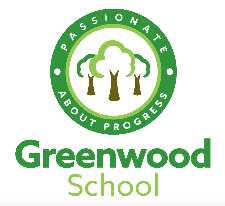 episode nameepisode outlineOnline link(s) Other ResourcesExam paperComplete a mind map of thoughts and ideashttps://www.bbc.co.uk/bitesize/guides/z2hp3k7/videohttps://www.bbc.co.uk/bitesize/guides/zwk82nb/revision/1Research 1AO1 Research – collage inspiring images and research 2 artistshttps://classroom.thenational.academy/lessons/skills-and-development-part-3-6tk3gc?activity=video&step=2Research 2AO1 Research – your version of an artists workhttps://www.bbc.co.uk/bitesize/guides/zc7sfrd/revision/1https://classroom.thenational.academy/lessons/skills-and-development-part-1-68tp8cExperiment 1AO2 Experiment – explore your idea with at least 2 mediahttps://www.bbc.co.uk/bitesize/guides/z8pfcj6/revision/1https://classroom.thenational.academy/lessons/painting-techniques-mark-making-crt3gr?activity=video&step=2Experiment 2AO2 Experiment – repeat one of the pieces https://www.bbc.co.uk/bitesize/guides/z8sv97h/revision/1RecordAO3 Recording of journey – annotate sketch bookhttps://www.bbc.co.uk/bitesize/guides/zgtngdm/revision/1https://classroom.thenational.academy/lessons/presentation-cgrkcc?activity=video&step=1Final pieceAO4 Complete final piece